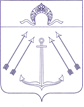 СОВЕТ  ДЕПУТАТОВ ПОСЕЛЕНИЯ  КОКОШКИНО   В ГОРОДЕ МОСКВЕ	____________________________________________________________РЕШЕНИЕ                                        от 21 января 2021 года №  155/4О дополнительном использованиисобственных финансовых средствпоселения Кокошкино для осуществления переданных полномочий	В соответствии со статьей 42 Устава поселения Кокошкино, Совет депутатов поселения Кокошкино в городе Москве решил: 1. Использовать собственные финансовые средства поселения Кокошкино  в размере 44 600 (Сорок  четыре тысячи шестьсот) рублей 00 коп. для дополнительного финансирования переданных отдельных  государственных полномочий по первичному воинскому учету  при начислении заработной платы  в 2021 году.2. Опубликовать настоящее решение в информационном бюллетене администрации поселения Кокошкино и разместить на официальном  сайте администрации поселения Кокошкино в информационно-телекоммуникационной сети «Интернет».3. Контроль за исполнением настоящего решения возложить на главного  бухгалтера - начальника отдела  бухгалтерского учета и отчетности администрации поселения Кокошкино Лыгину Т.А.Председательствующий 	                   	                     	          М.И. Бабаев